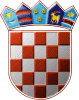         REPUBLIKA HRVATSKAOSJEČKO-BARANJSKA ŽUPANIJA
KLASA: 112-03/21-01/03URBROJ:2158/109-02-07Ernestinovo, 14.srpnja 2021.g.Temeljem čl. 26. Zakona o predškolskom odgoju i obrazovanju (Narodne novine broj 10/97, 107/07, 94/13, 98/19) i članka 50. Statuta Dječjeg vrtića Ogledalce Ernestinovo, Upravno vijeće Dječjeg vrtića Ogledalce Ernestinovo donosiODLUKU O PONIŠTENJU  NATJEČAJAPoništava se  natječaj za prijam u službu na određeno vrijeme  za radno mjesto odgojitelj/pripravnik KLASA: 112-03/21-01/03, URBROJ: 2158/109-02-21-01, objavljen na web stranici vrtića www.djecjivrticogledalce.hr  i mrežnim stranicama Hrvatskog zavoda za zapošljavanje od 30.06.2021.godine.Sukladno čl. 26. Zakona o predškolskom odgoju i obrazovanju (Narodne novine broj 10/97, 107/07, 94/13, 98/19) i članka 50. Statuta Dječjeg vrtića Ogledalce Ernestinovo, nakon raspisanog natječaja ne mora se izvršiti izbor , ali se u tom slučaju donosi odluka o poništenju natječaja u roku od 60 dana.Odluka se dostavlja svim kandidatima prijavljenim na natječaj objavom na web stranici www.djecjivrticogledalce.hr i oglasnoj ploči Dječjeg vrtića Ogledalce Ernestinovo.Protiv odluke o poništenju natječaja nije dopušteno podnošenje pravnih lijekova.UPRAVNO VIJEĆEDostaviti:kandidatimapismohrana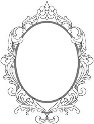 DJEČJI VRTIĆ OGLEDALCEERNESTINOVO